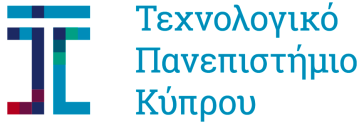 ΜΕΛΕΤΗ ΒΙΩΣΙΜΟΤΗΤΑΣ Η μελέτη ετοιμάζεται για κάθε νέο ή υφιστάμενο πρόγραμμα σπουδών προπτυχιακού ή μεταπτυχιακού επιπέδου που πρόκειται να υποβληθεί στο Φορέα Διασφάλισης και Πιστοποίησης της Ποιότητας Ανώτερης Εκπαίδευσης (ΔΙΠΑΕ) για αξιολόγηση- πιστοποίηση.  Σύμφωνα με την υφιστάμενη διαδικασία έγκρισης των προπτυχιακών και μεταπτυχιακών προγραμμάτων σπουδών του Πανεπιστημίου, η εν λόγω μελέτη υποβάλλεται μαζί με την Αίτηση για Αξιολόγηση- Πιστοποίηση του Νέου Προγράμματος Σπουδών (έντυπο 200.1) του Φορέα ΔΙΠΑΕ στην Επιτροπή Στρατηγικού Προγραμματισμού και Ανάπτυξης, την Επιτροπή Προπτυχιακών και Μεταπτυχιακών Σπουδών και την Επιτροπή Εσωτερικής Ποιότητας, και ακολούθως στη Σύγκλητο και το Συμβούλιο.ΓΕΝΙΚΑ ΣΤΟΙΧΕΙΑΕΠΩΝΥΜΙΑ ΠΡΟΓΡΑΜΜΑΤΟΣ:                   Προπτυχιακό                                              Μεταπτυχιακό                                      Διδακτορικό Συντονιστής προγράμματος:Τμήμα:Σχολή:Ημερομηνία:Α. ΕΝΔΙΑΦΕΡΟΝ ΑΠΟ ΦΟΙΤΗΤΕΣΝα καταγραφεί το πιθανό ενδιαφέρον από φοιτητές βάσει έρευνας αγοράς, η οποία να βασίζεται σε δεδομένα σε σχέση με εκτιμήσεις της υφιστάμενης και προβλεπόμενης ζήτησης από ενδιαφερόμενους φοιτητές για το εν λόγω πρόγραμμα σπουδών. Επίσης, να αναφερθεί ο προβλεπόμενος αριθμός φοιτητών κατά τα επόμενα 1-5 έτη.Β. ΠΡΟΟΠΤΙΚΕΣ ΑΠΑΣΧΟΛΗΣΗΣ ΦΟΙΤΗΤΩΝ / ΑΠΟΦΟΙΤΩΝΝα περιγραφούν οι προοπτικές απασχόλησης και ευκαιρίες τοποθέτησης για τους απόφοιτους σε θέσεις εργασίας σχετικές με την εκπαίδευσή και την πρακτική άσκησή τους, λαμβάνοντας υπόψη την υφιστάμενη και προβλεπόμενη ζήτηση τομέων στους οποίους οι απόφοιτοι θα μπορούν να απασχοληθούν. Η τεκμηρίωση των προοπτικών απασχόλησης μπορεί να περιλαμβάνει κατάλογο εταιριών και οργανισμών για πρακτική άσκηση και πιθανή εργοδότηση.  Επίσης, να γίνει αναφορά στις ευκαιρίες των αποφοίτων για έρευνα ή συνέχιση σε άλλα προγράμματα σπουδών μεταπτυχιακού ή διδακτορικού επιπέδου σε πανεπιστήμια υψηλής ποιότητας.Γ. ΣΥΓΚΡΙΣΗ ΜΕ ΑΛΛΑ ΠΡΟΓΡΑΜΜΑΤΑ ΚΑΙ ΟΦΕΛΗ ΓΙΑ ΤΟ ΠΑΝΕΠΙΣΤΗΜΙΟΝα αναφερθούν οι προοπτικές για προσφορά προγράμματος υψηλής ποιότητας το οποίο δεν μπορεί να ενταχθεί σε άλλο υφιστάμενο πρόγραμμα του Πανεπιστημίου. Η περιγραφή να περιλαμβάνει δεδομένα σχετικά με άλλα παρόμοια προγράμματα στην Κύπρο και το εξωτερικό, τεκμηριώνοντας την ανάγκη για προσφορά του προγράμματος στο ΤΠΚ.  Επίσης, να γίνει αναφορά στα οφέλη για το Τμήμα, τη Σχολή και το Πανεπιστήμιο (π.χ. ευθυγράμμιση με στρατηγικό προγραμματισμό του Πανεπιστημίου).Δ. ΠΟΡΟΙ ΠΟΥ ΑΠΑΙΤΟΥΝΤΑΙΝα πραγματοποιηθούν ρεαλιστικές εκτιμήσεις αναφορικά με τους πόρους που απαιτούνται για την υλοποίηση και τη βιωσιμότητα του προγράμματος συμπεριλαμβανομένων των αναγκών σε ανθρώπινο δυναμικό, εργαστηριακές/ ερευνητικές υποδομές, εξοπλισμό εργαστηρίων, άλλες κτηριακές υποδομές (γραφειακοί χώροι και αίθουσες συναντήσεων), υλικό (άρθρα, βιβλία και άλλες εκδόσεις) της βιβλιοθήκης και προϋπολογισμό για τα επόμενα 5 έτη.  Σε περίπτωση που δεν απαιτούνται νέοι πόροι, να γίνει ξεκάθαρη αναφορά ότι οι υφιστάμενοι πόροι θα συνεχιστούν και είναι επαρκείς για το προτεινόμενο πρόγραμμα χωρίς οποιοδήποτε αρνητικό αντίκτυπο στα υφιστάμενα προγράμματα. Ε. ΕΠΑΡΚΕΙΑ ΟΙΚΟΝΟΜΙΚΩΝ ΠΟΡΩΝΝα εξεταστούν η επάρκεια των οικονομικών πόρων και οι ευκαιρίες για προσέλκυση και διατήρηση υψηλής ποιότητας προπτυχιακών/ μεταπτυχιακών φοιτητών.  Να γίνει αναφορά στη δυνατότητα παροχής υποτροφιών (π.χ. από ίδια έσοδα, από χορηγίες από οργανισμούς) καθώς και σε ευκαιρίες στους φοιτητές για στήριξη στον τομέα της διδασκαλίας (π.χ. διδασκαλία εργαστηρίων και φροντιστηρίων σε προπτυχιακά μαθήματα από μεταπτυχιακούς φοιτητές, φροντιστηριακή στήριξη σε φοιτητές με μαθησιακές δυσκολίες). Επίσης, να αναφερθούν τυχόν άλλες πηγές χρηματοδότησης π.χ. δυνατότητα του προγράμματος για εξασφάλιση εξωτερικής ερευνητικής χρηματοδότησης.ΣΤ. ΑΝΤΙΚΤΥΠΟ ΣΤΗΝ ΤΟΠΙΚΗ ΟΙΚΟΝΟΜΙΑ ΚΑΙ ΚΟΙΝΩΝΙΑΝα γίνει αναφορά στα οφέλη για την τοπική, περιφερειακή ή εθνική ανάπτυξη της αγοράς που σχετίζεται με το πρόγραμμα, όπως επίσης και στον αντίκτυπο στην ευρύτερη κοινωνία, λαμβάνοντας υπόψη τις παρούσες και μελλοντικές ανάγκες της εγχώριας βιομηχανίας και  τοπικής οικονομίας και κοινωνίας.Ζ. ΑΠΟΨΕΙΣ ΚΟΙΝΩΝΙΚΩΝ ΕΤΑΙΡΩΝΝα γίνει αναφορά στις θέσεις των κοινωνικών εταίρων/  ενδιαφερόμενων φορέων π.χ.μη κερδοσκοπικοί οργανισμοί, αρμόδια Υπουργεία/ Τμήματα, επαγγελματικοί σύνδεσμοι, ερευνητικά κέντρα, ινστιτούτα, κλινικές, κτλ.  Να επισυναφθούν τα πρακτικά της συνάντησης με κοινωνικούς εταίρους με σκοπό την ανταλλαγή και κατάθεση ιδεών, προτάσεων και απόψεων για τη δυνατότητα προσφοράς του εν λόγω προγράμματος στο ΤΠΚ.  